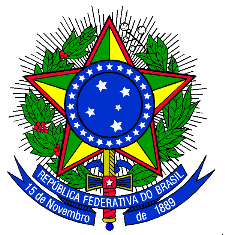 MINISTÉRIO DA EDUCAÇÃOUNIVERSIDADE FEDERAL DA INTEGRAÇÃO LATINO-AMERICANA PRÓ-REITORIA DE GRADUAÇÃO ANEXO III - DECLARAÇÃO DE ANUÊNCIA DO(A) DOCENTE ORIENTADOR(A) (PAD-TCC)________________________________________________________Local e data________________________________________________________Assinatura do(a) docente orientador(a)Identificação do(a) ESTUDANTENome:Curso de graduação:Componente curricular - TCC:       I (  )          II (  )           III (  )            IV(  )              V (  )Identificação do(a) docente orientador(a) e anuênciaEu, (nome do(a) docente), professor(a) da Universidade Federal da Integração Latino-Americana, declaro, para os devidos fins, como orientador(a) do projeto de Trabalho de Conclusão de Curso do(a) estudante (nome do(a) estudante), que a solicitação de apoio financeiro abaixo discriminada está contemplada no projeto de pesquisa e, portanto, recomendo a aprovação de sua solicitação de apoio junto a Pró-Reitoria de Graduação, conforme regras e critérios estabelecidos pela Resolução nº 13/2014/COSUEN e pelo Edital nº 216/2023/PROGRAD.(   ) necessidade de auxílio viagem para desenvolvimento de pesquisa de campo, visita técnica, ou viagens de estudos(    ) necessidade de adicional de deslocamento (exclusivo para atividades realizadas em Foz do Iguaçu, Ciudad del Este e Puerto Iguazú) (    ) necessidade de aquisição de insumos Observações(preenchimento opcional)